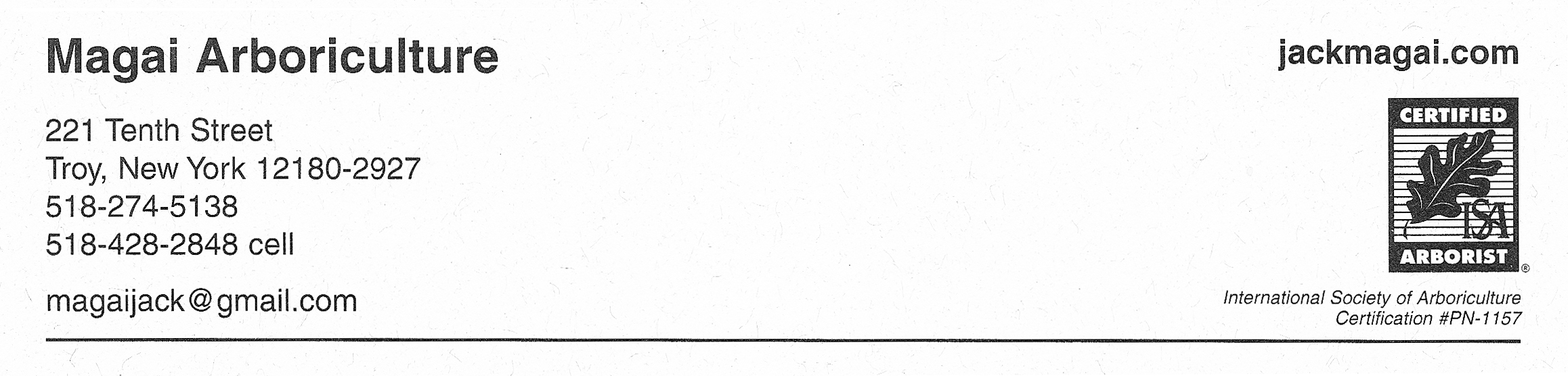 Re.  Rapp Road Development Corporation's Proposed Development on 46 Acres of the Pine Bush.To whom it concerns, on April 30, 2020 I walked on and near the lands slated for development, as follows.  Walking along the road on the mall side of site 1, I noticed more diversity of tree species than I remember the DEIS stating. I observed Red Maple, Silver Maple, Norway Maple, Box Elder, Cottonwood, Callery Pear and Weeping Willow.Similarly, site 2 contained Red Oak, Red Maple, American Elm, Silver Maple, Box Elder, Black Cherry, White Pine and Pitch Pine. As mentioned in the DEIS, other cultivated species were in the maintained areas surrounding houses. Among the houses a wooded area contained several mature Pitch Pines. On the undeveloped side of Site 2, most of these trees had been felled recently, and most appeared to me to have been in good condition at the time of felling. On the Rapp road side of this area, the as-yet uncut, elevated area contained several Pitch Pines. Nearby these, at the edge of a dropoff were two or three pitch pines which were felled during the recent clearing. One of these was clearly alive and well prior to being felled. Photos of these are provided with this statement.The Pitch Pines in both of these parts of Site 2 exhibit no signs of having been planted, and are doing reasonably well despite the competition from faster-growing species. These may be compelling empirical data to support the case for it being an area conducive to supporting this species, contrary to assertions based on soils analyses in the DEIS.I hope this information is of use.       Sincerely,									May 3, 2020Jack Magai